Program spustíte rozkliknutím zelené ikony S (Spartan Diary 3) 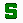 PO SPUŠTĚNÍ:Na obrazovce nyní vidíte hlavní okno s lištou, na které se v horní části objeví hlavní menu. Součástí hlavního menu jsou 4 možnosti: FILE (soubor); SETTINGS (nastavení); WINDOW (okno); HELP (pomoc). Možnosti z této lišty je možné dále rozbalit.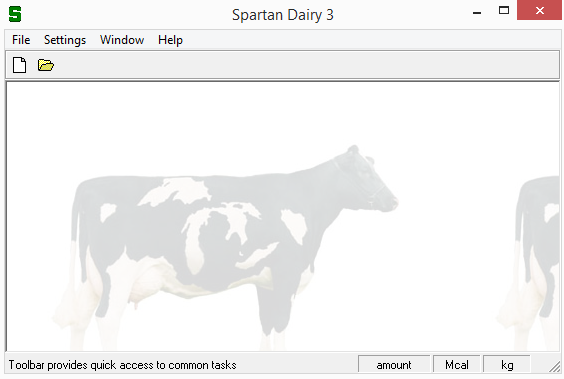 File (soubor) New Ration – tvorba nové krmné dávkyNew Feed Library – vytvoření nové databáze krmiv Open Ration – otevření rozpracované/uložené krmné dávkyOpen Feed Library – otevření databáze krmivExit – ukončení programu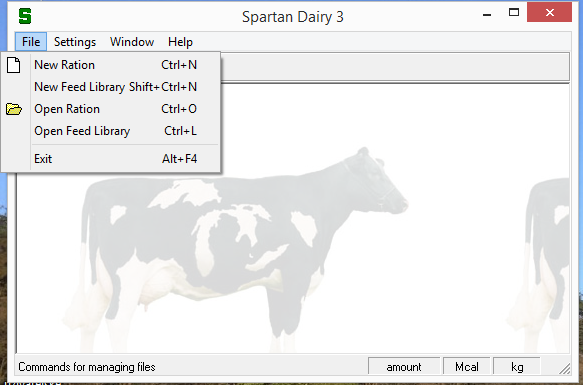 Settings (nastavení)General settings (obecné nastavení) – nastavení stejných hodnot, které jsou ve stavovém řádku (viz dále)User defined columns (uživatelsky definované sloupce)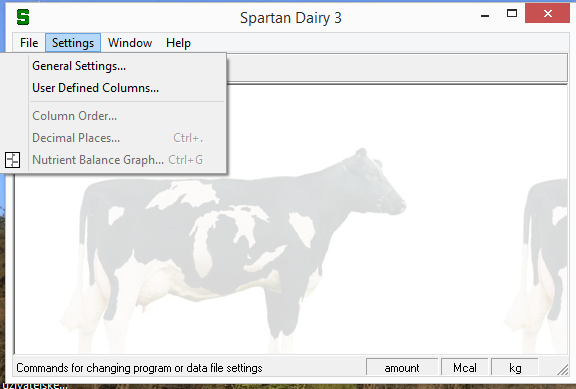 Window (okno)Možnosti pro zmenšení okna nebo seřazení jednotlivých okenHelp (pomoc)User Manual – slouží k otevření uživatelského manuáluSupport Web Site – nápověda na internetu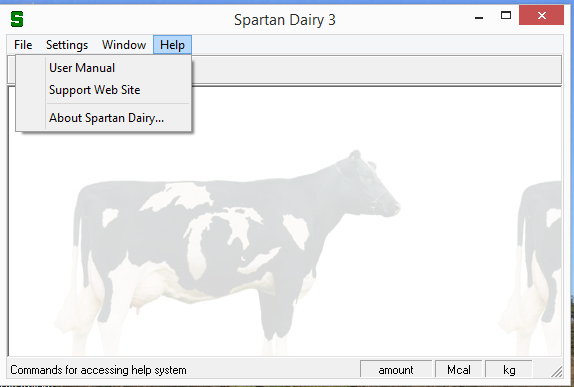 Pod hlavním menu nalezneme panel nástrojů, který obsahuje 2 ikonyBílá pro vytvoření nové krmné dávky, žlutá pro otevření již existující krmné dávky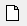 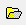 Ve spodní části okna najdete stavový řádek, kde se nacházejí další informace pro zacházení s programem, ale také jednotky, ve kterých máte nastavené počítání.Přepínání (kromě kláves lze použít i dvojklik na příslušnou ikonu)mezi lb/kg – pomocí F5mezi Mcal/Mjoule – pomocí F4Spartan Dairy pracuje s dvěma typy složek (databáze krmiv nebo krmná dávka). Přičemž lze tvořit novou krmnou dávku, nebo pokračovat v již rozpracované.Pro otevření rozpracovaného souboru vyberte možnost FILE (Složka)  OPEN RATION (Otevřít dávku), což otevře normální vyhledávací okno, kde najdete soubor, který chcete otevřít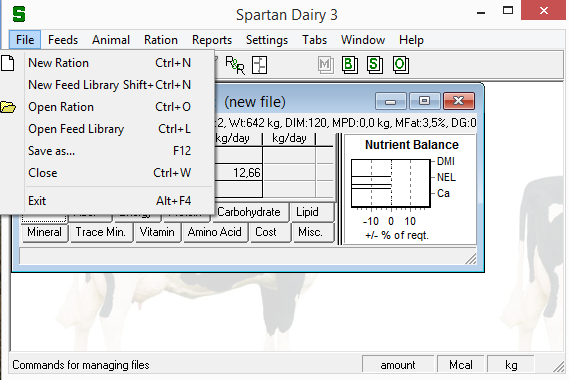 Ukládání souboruFILE (Složka)  SAVE AS (Uložit jako)FILE (Složka)  SAVE (Uložit)Ctrl + SZavření souboruFILE (Složka)  CLOSE (Zavřít)FILE (Složka) EXITCtrl + WCtrl + F4Kliknutím na křížekDatabáze krmivOkno pro databázi krmiv obsahuje seznam krmiv včetně jejich živinových hodnot organizovaných do 12 kategoriíHlavní tabulka (HOME) – hlavní informace o každém krmivu a obsahuje % DM (% sušiny) Některé hodnoty lze editovat 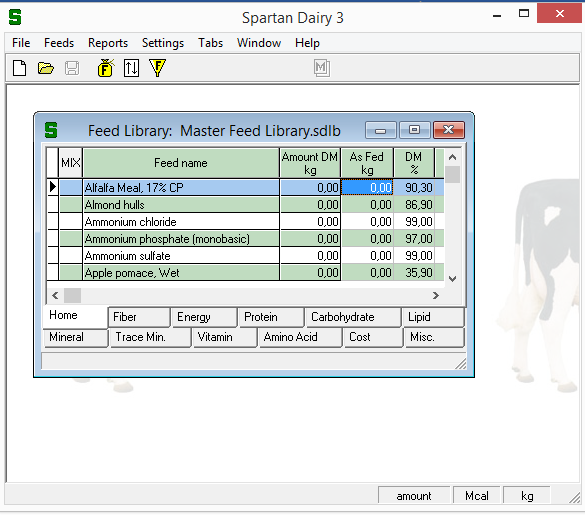 Výpočet krmné dávkyOkno pro výpočet krmné dávky obsahuje 1. Souhrn klíčových informací o zvířeti2. Seznam krmiv i s množstvím a živinovými hodnotami organizovanými do 12 tabulek3. Souhrn dávky – jaká je potřeba živin, kolik živin bylo dodáno, jaký je rozdíl4. Graf živinové vyváženosti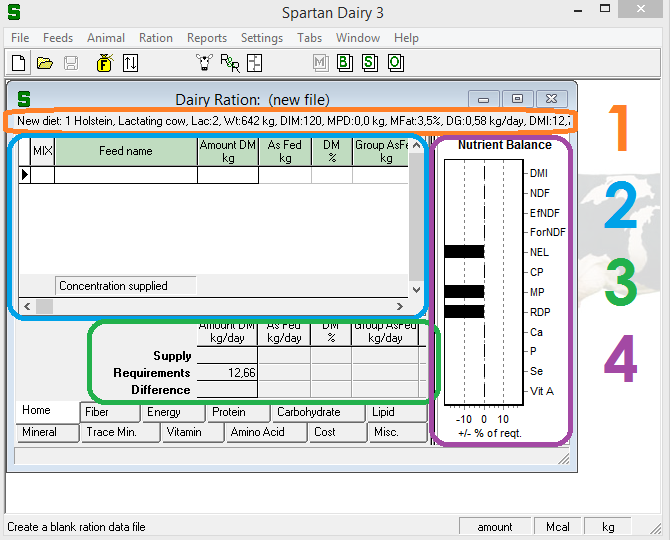 Přepínání mezi jednotlivými tabulkami pouhým klikáním, užitím klávesových zkratek Shift + Ctrl +  _ (první písmeno z názvu tabulky)Home – HFiber – FEnergy – EProtein – PCarbohydrates – CLipid – L Macro Mineral – M Trace Mineral – T Vitamin – VAmino Acid – ACost – O Miscellaneous – X 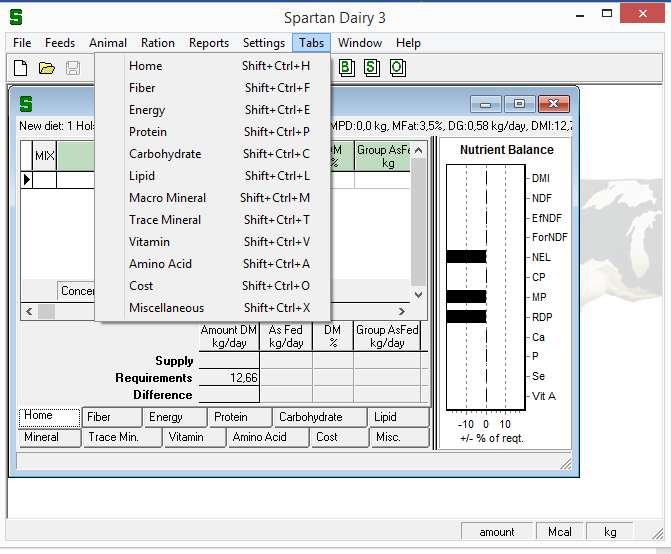 Lze použít tři odlišné způsoby pro hodnocení krmiv a krmné dávky Ration Summary Basis (Souhrnný přehled) Souhrnný přehled lze vyjádřit ve dvou ukazatelích – v množství živin (AMOUNT) nebo v koncentraci živin (CONCENTRATION), pro přepínání mezi ukazateli stačí dvojklikEnergy Measures (Způsoby měření energie)Energii lze měřit ve dvou jednotkách – v joulech (Mjoule) nebo v kaloriích (Mcal)Weight Measures (Způsoby měření hmotnosti)Hmotnost lze měřit ve dvou jednotkách – v kilogramech (kg) nebo v librách (lb)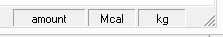 